Böl ve Yönet!İhtiyaç duyduğunuz ve ayırdığınız zaman sizin için yeterli olmayabilir. Örneğin bilgisayarda hazırlamanız gereken bir ödev var ve gerekli programı açamıyorsunuz ya da bilgisayarınız bozuldu. Bu gibi sorunlar ayırdığınız zamanı etkiler ve sıkışık bir programınız varsa her şey alt üst olabilir.Bunu önlemek için etkinliğiniz için ihtiyaç duyduğunuz zamanın biraz fazlasını hesaplayın ki olası bir problemi çözmek için vak- tiniz olsun. Bu yetiştirememe kaygısıyla strese girmenizi de önleyecektir.Her konuyu bir kez değerlendirin: Bazı öğrenciler ders çalışırken bir konuyu 3 kez okur, beş kez yazar, çeşitli notlar alır,tekrar tekrar çalışır.  Bu tamamen bir zaman kaybıdır.  Önceliğiniz bütün konuları tek seferde okuyup, çalışmak olmalıdır. Tek seferde okuyup anlamanız inanılmaz bir zaman tasarrufu yaratacaktır. Bunun için okuma ve anlama hızınızı arttıracak göz pratikleri yapabilirsiniz. Eğer yeterince kavrayamadıysanız tüm konulara çalıştıktan sonra yeterli bulmadığınız konulara geri dönüş yapacak bir zaman ayarlayabilirsiniz.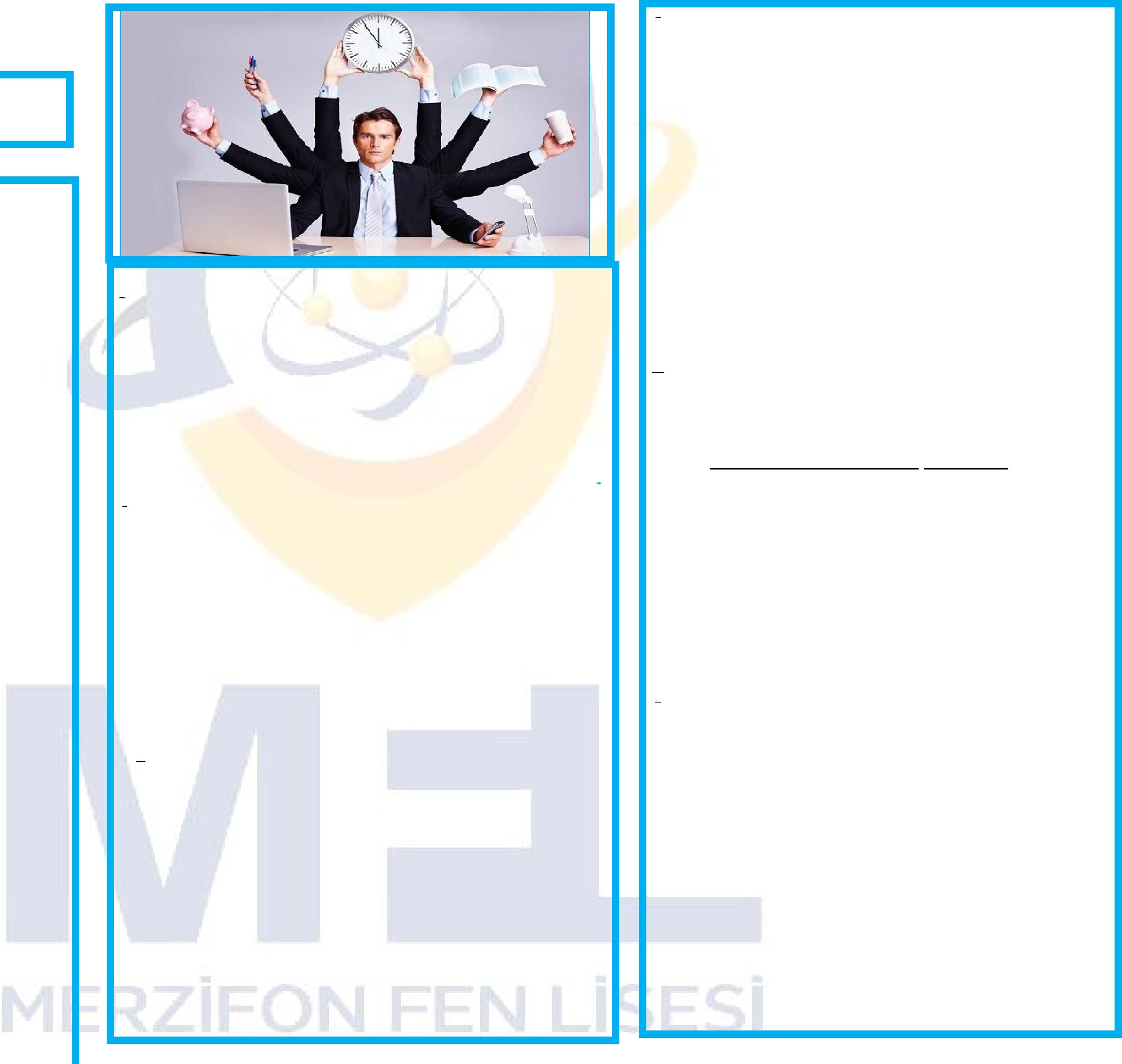 Odaklanmayı öğrenin:Odaklanmadığınızda yapacağınız etkinlik tam bir zaman kaybı olabilir. Beynimizi programlamanın ve odaklamanın zor olduğunu biliyoruz ancak odaklanmayı başardığınızda geri dönüşler yapmanıza gerek kalmayacak ve kısa sürede çalışmanızı bitirecektir.